Step by Step Circuit for Ultrasonic Sensor:* Ensure that the Arduino is switched off before starting to connect the components1) On the bread board, place the Ultrasonic sensor such that the sensor faces you and the pins are placed horizontally on the board 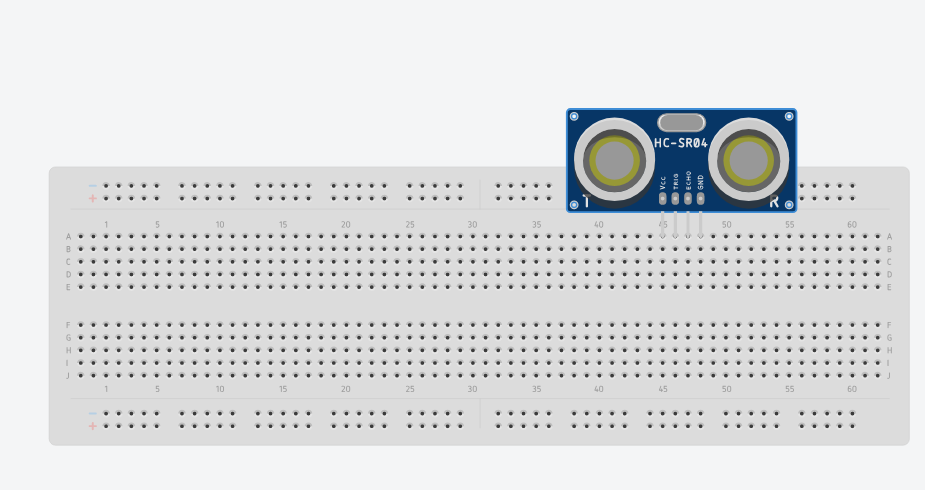 2) From the Arduino controller connect a wire from GND to negative of the bread board on any one side2a) Connect another wire from 5v to the positive of the bread board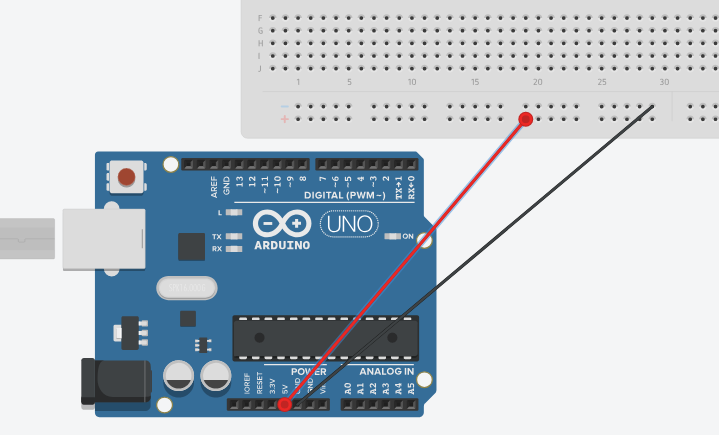 3) Form the hole next to VCC of the ultrasonic sensor, connect a wire to the positive slot3a) From the hole next to GND of the ultrasonic sensor, connect a wire to the negative slot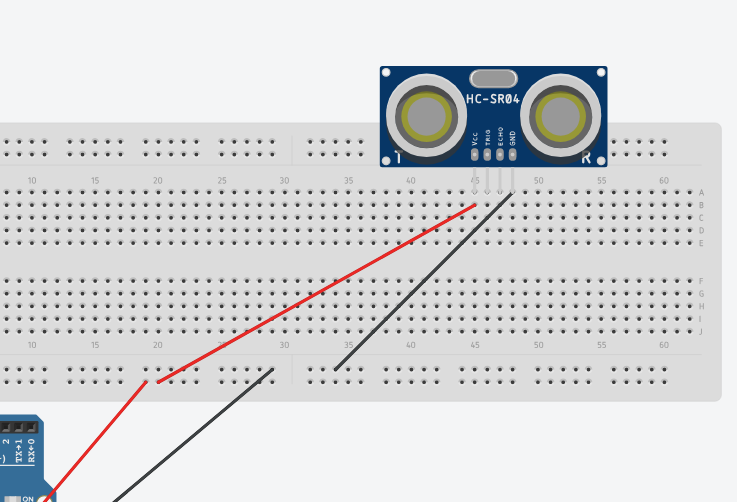 4) From the trig Pin on the Ultrasonic sensor connect a wire to PIN 114a) From the echo Pin on the Ultrasonic sensor connect a wire to PIN 12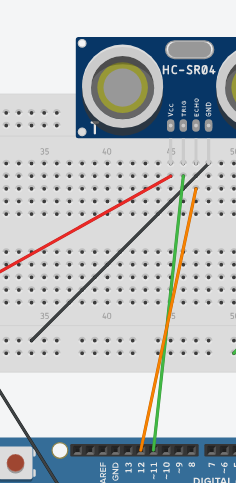 Our Ultrasonic circuit is complete, next add an active sensor to the circuit.5) Place a resistor ( ) on the breadboard , one end to E slot and one to F slot5a) Place the buzzers positive side to the resistors other side and negative to some slot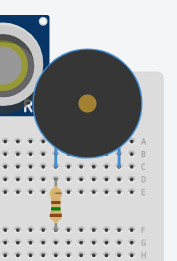 6) From the G slot next to resistor, connect a wire to a positive slot that is free6a) from the Other end of the buzzer connect a wire to a negative slot that is freeThe circuit is now completeEnsure there is no loose wires or loosely kept pins from the buzzer or the sensor.Next step is to code for the Arduino , connect, upload and enjoy.// defines pins numbersconst int trigPin = 11;const int echoPin = 12;const int buzpin = 9;// defines variableslong duration;int distance;void setup() {pinMode(trigPin, OUTPUT);pinMode(buzpin, OUTPUT);// Sets the buzpin as an OutputpinMode(echoPin, INPUT); // Sets the echoPin as an InputSerial.begin(9600); // Starts the serial communication}void loop() {// Clears the trigPindigitalWrite(trigPin, LOW);delayMicroseconds(2);// Sets the trigPin on HIGH state for 10 micro secondsdigitalWrite(trigPin, HIGH);delayMicroseconds(10);digitalWrite(trigPin, LOW);// Reads the echoPin, returns the sound wave travel time in microsecondsduration = pulseIn(echoPin, HIGH);// Calculating the distancedistance= duration*0.034/2;// Prints the distance on the Serial MonitorSerial.print("Distance: ");Serial.println(distance);  Serial.print("Duration: ");Serial.println(duration);  if (distance < 100)  {    digitalWrite(buzpin, HIGH);  } else {    digitalWrite(buzpin, LOW);  }}